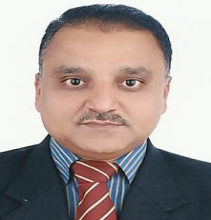 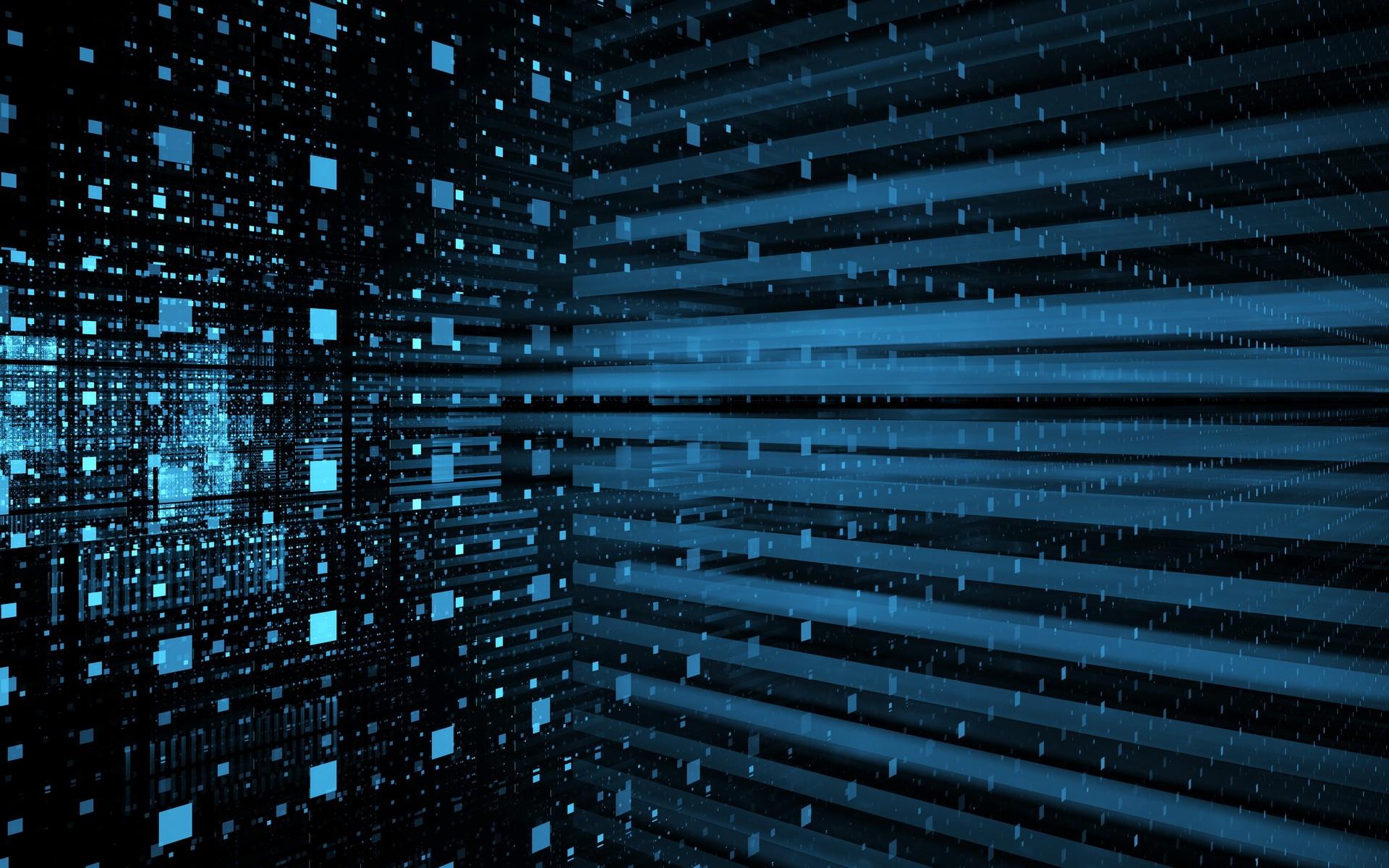  CONTACT DETAILSBharat-147644@2freemail.com  Mobile: 0504753686	 PROFILE SYNOPSIS  Senior Level Project Manager / Consultant with 29+ years of experience (15+ years in Gulf) in the areas of Project Planning, Construction Management, Quality Assurance, Site Coordination and Resident EngineeringProficient in undertaking risk mitigation planning, maintenance operations, procurement and engineering coordinationExcel at driving the entire project life cycle from conceptualization till completion, while reviewing project progress in terms of estimated budget, project schedule and contract termsSkilled at deploying latest civil methodologies as per global quality standards while implementing lean principles and changes/improvements in the processes.Demonstrated expertise in construction, renovation and quality finishing of high rise buildings for swift ramp up of projectsFully conversant with post contract formalities until final handover of the project; well-versed with FIDIC standardsSkilled at defining HSE & quality standards and expertise in conducting Technical Audit as well as Project progress Reporting.Exceptional interpersonal and communication skills having strong relations with, subcontractors, contractors, vendors and coordinating with the internal as well as external clients.Leadership capabilities in a cross-cultural environment with techno-managerial expertise in man management, project scoping, negotiation and stress management skills.  SKILL SETProject LeadershipSite Inspection and CoordinationQuality ManagementCivil / Construction ManagementPeople Management & LeadershipContract AdministrationResource Planning OptimizationResident EngineeringLiaison with Consultants/Contractors PERFORMANCE BENCHMARKS (NOTEWORTHY HIGHLIGHTS)Successfully undertaken civil construction for infrastructure, industrial, residential projects from planning till closure stageExecuted large scale projects through effective planning and execution, established seamless engineering operations and managed resources optimally. Oversaw and executed projects as per contract conditions, schedule and budget limits.Transitioned failed / blocked projects into a profitable venture by designing and implementing robust processes, implementing industrial best practices and establishing framework of quality standards.Individually conducted multiple site inspections to streamline civil project operations and architectural engineering functionsDrove cost-effective initiatives to minimized QA/QC violations and controlled HSE irregularities at varied project sitePresided weekly HSE and QA/QC meetings; draft minutes of meetings and organize weekly progress photographs for the projects.Achieved superior project benchmarks by providing sound technical guidance, have been involved in reviewing project specifications. Maintained strong relationship with the key stakeholders like consultants, clients, project managers, subcontractors and departments Distinction of establishing the systems and processes in place, managing the entire gamut of people management practices, identifying the developmental needs of the employees and organizing training programs for up skilling.CAREER DOSSIERFreelancer as a Technical Project Management consultant for private villas & buildings – Tamil Nadu (INDIA) | Feb 2020 – Till dateSenior Resident Engineer | Archcorp Architectural Engineering Consultants | Sep 2017 – Jan 2020Senior Project Manager | Design Concepts (Architects & Consulting Engineers) | Apr 2014 –Aug 2017Site Manager | Al Mazrouei Bowyer Building LLC (Contracting) - Dubai-UAE | Sep 2012- Mar 2014Assistant Resident Engineer | Hyder Consulting Middle East (Consultancy), Fujairah, UAE | Apr 2008 – Aug 2012Senior Architectural Inspector | HOK Consulting Canada (Consultancy), Dubai, UAE | Jan 2005 - Mar 2008Assistant Construction Manager | Larsen & Toubro (Engineers & Contractors), Chennai, India | Jul 1996- Jan 2005Site Engineer | G.R. Natarajan & Co. (Engineers & Contractors), Chennai, India | May 1995 – Mar 1996Site Engineer | Narayanaswamy& Co. (Engineers & Contractors), Chennai, India | Mar 1994 – Apr 1995Junior Engineer | Sri Ramakrishna Mission Student’s Home (Institution), Chennai, India | Aug 1993 – Feb 1994PROJECTS HANDLEDAFFILIATIONSProfessional Qualification:Bachelor Degree in Civil engineering – August 1993SRM Engineering college- Madras UniversityIndian Institute of Civil EngineersFellowship in Engineering, Chennai, India, 2003Membership in Society of EngineersUAE (Since 2005)Project Management planning course completed (PMP training course completed)UAE (Since 2020)IT SKILLSAutoCAD, Primavera (P6), MS project, MS Office (Word, Excel, PowerPoint, Access, Publisher), Internet and Email PERSONAL DETAILSNationality	: IndianDate of Birth	: 22nd Dec 1971Languages Known: English, Hindi, Tamil, Malayalam and TeluguVisa Status	: Job Seeker Visit Visa 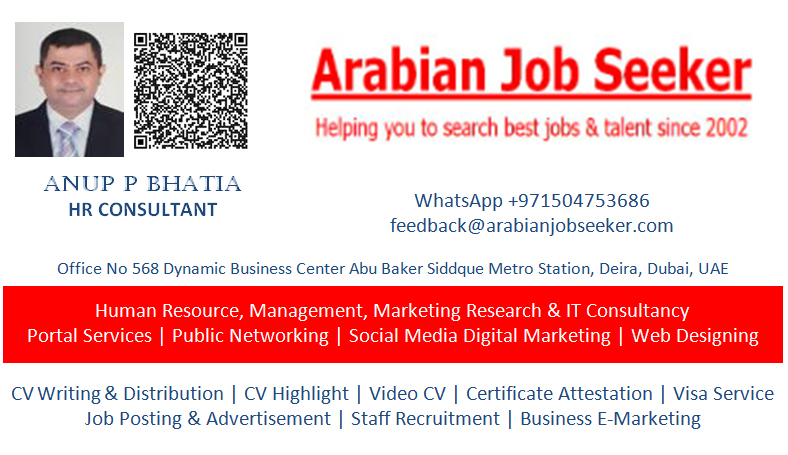 Gulf Projects:Fujairah City Centre, Fujairah, UAE - AED 450M | Role: Assistant Resident EngineerMirdiff City Centre, Dubai, UAE | Role: Assistant Resident EngineerMall of Emirates Extension, Dubai, UAE - AED 300M | Role: Quality EngineerLiberty House Tower, Dubai, UAE - AED 220M | Role: Quality EngineerMarina High Rise Tower (G+45), Dubai, UAE - AED 250M | Role: Architectural InspectorDubai Festival City, Dubai, UAE - AED 3500M | Role: Senior Lead InspectorConstruction of  villas, Dubailand , Dubai, UAE – AED 6 M |  Role: Site managerAddition of Prayer hall, DFC, Dubai, UAE - AED 8M | Role: Site ManagerConstruction of ware house & office for Electromec- AED 20M | Role: Project ManagerConstruction of ware house & Office for Ajmal International- AED 17M | Role: Project Manager.Construction of Luxury Villas at Nakheel- Jumeirah | AED 15M: Role: Project ManagerConstruction of Luxury Hotel Apartments project (21 Storey Tower) - Mankhool – AED 125M | Role: Resident EngineerConstruction of Industry Building for MAI Dubai Water Plant- AED 50 M | Role: Resident EngineerConstruction of Swiss pavilion- Expo 20 involved in the project for the initiation processIndia Projects:Housing Project for L&T Cement Plant, Andhra Pradesh, India - USD 7M; Role: Assistant EngineerCochin Refineries Limited, Kerala, India - USD 5M; Role: EngineerRefurbishment of Trident Hotel, Chennai India | 4M; Role: EngineerRefurbishment of Dare House at EID Parry, Chennai, India – USD 5M | Role: Senior EngineerCanteen cum Hostel Block for Meenakshi Ammal Dental College, Chennai - INR 2.5 Cr; Role: Assistant Construction ManagerCalicut Airport Expansion, Kerala, India - INR 10 Cr. Role: Assistant Construction ManagerStructural / Finishing Works for 12 Storey Residential Building - INR 1 Cr. | Role: Site EngineerConstruction of Model Beach Homes for VGP Pilot Project - INR 50 Lakhs | Role: Site EngineerGrains Storage Godown for the Client - INR 1 Lakh | Role: Junior Engineer